SINOPSISEFEKTIVITAS SISTEM DISTRIBUSI RASKINDALAM PEMENUHAN KEBUTUHAN PANGAN RAKYATDI KABUPATEN CIREBONOleh:HARRY SAFARI MARGAPRADJANPM: 099113029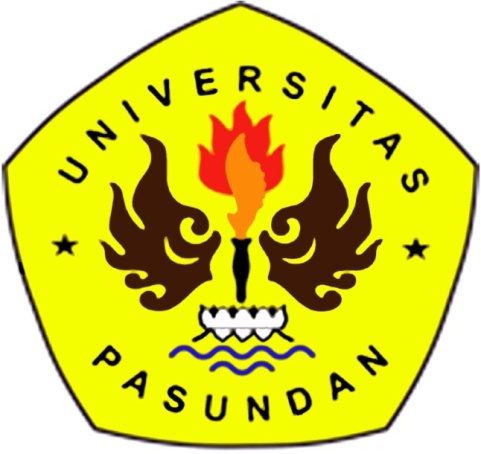 PROGRAM DOKTOR ILMU MANAJEMENPASCASARJANA UNIVERSITAS PASUNDANBANDUNG2019